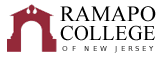 
Music: Music StudiesRecommended Four-Year Plan (Fall 2018)
This recommended four-year plan is designed to provide a blueprint for students to complete their degrees within four years. These plans are the recommended sequences of courses. Students must meet with their Major Advisor to develop a more individualized plan to complete their degree.  This plan assumes that no developmental courses are required.  If developmental courses are needed, students may have additional requirements to fulfill which are not listed in the plan and degree completion may take longer. Three writing intensive courses are required in the major and/or school core (examples are marked by WI designation in the plan below). Consult with your advisor for specific details.NOTE: This recommended Four-Year Plan is applicable to students admitted into the major during the 2018-2019 academic year.
*Must take Musicianship placement test to determine appropriate placement. If a student scores 74 or below on this test, they will be required to take MUSI 120 – Music Fundamentals in their first term and proceed with the Musicianship sequence thereafter.
Total Credits Required: 128 creditsSchool of Contemporary ArtsFirst YearFirst YearFirst YearFirst YearFirst YearFirst YearFall SemesterHRS✓Spring SemesterHRS✓Gen Ed: (FYS) First Year Seminar4Gen Ed: (SIAH) Studies in Arts and Humanities4Gen Ed: (GA) Global Awareness4Gen Ed: (QR) Quantitative Reasoning4Gen Ed: (CRWT) Critical Reading & Writing 4Gen Ed: (SSI) Social Science Inquiry4MUSI 123-Musicianship I*4MUSI 210-Muscianship II4Total:16Total:16Second YearSecond YearSecond YearSecond YearSecond YearSecond YearFall SemesterHRS✓Spring SemesterHRS✓Gen Ed: (HP) Historical Perspectives4Gen Ed: (CC)  Culture and Creativity OR (SSS) Systems, Sustainability, and Society OR (VE) Values and Ethics4Gen Ed: (SR) Scientific Reasoning4Music Elective (100/200 Level)4 MUSI 255-Music, History, & Culture4Music & Culture Course (200 Level) 4 Music Studies concentration (Select 1 of 4)4Elective4Total:16Total:16Third YearThird YearThird YearThird YearThird YearThird YearFall SemesterHRS✓Spring SemesterHRS✓Gen Ed: (CC)  Culture and Creativity OR (SSS) Systems, Sustainability, and Society OR (VE) Values and Ethics4Music & Culture Course (300 Level) – Some are WI4Music Elective (100/200 Level)4Music Elective (300/400 Level) 4MUSI 316-Music, Technology, & Media - WI4Performance Course 1-4Elective4Elective4Total:16Total:16*Fourth YearFourth YearFourth YearFourth YearFourth YearFourth YearFall SemesterHRS✓Spring SemesterHRS✓CNTP 388-Internship/Co-Op or MUSI 400-Independent Study4  MUSI 450-Capstone Seminar in Music -WI4Music Elective (300/400 Level) 4School Core: CA Upper Level Interdisciplinary Course - WI4Elective4Elective4Elective4Elective4Total:16Total:16